一、選擇題：（共36分）     （ ）1.中國古代把北斗七星想像成一個？ 大山峰大河流大風箏大勺子。（ ）2.北斗七星斗口的2顆星的連線的距離若是1光年，則北極星大約距離北斗七星幾光年？       2光年3光年5光年4光年。（ ）3.乾冰在室溫下會由固態直接變成固態氣態液態。（ ）4.燃燒三要素：要有可燃物、要有助燃物及達到燃點達到沸點達到冰點達到熔點。（ ）5.不鏽鋼中的何者金屬成分不足，就會失去防鏽的功能。鐵鎳銅鉻。（ ）6.在澄清的石灰水中加入二氧化碳，石灰水會變煙霧狀氣體混濁不變。（ ）7.星星的亮度中，1等星比2等星暗亮一樣不確定。（ ）8.北極星為什麼可以幫助人們在黑暗中辨識方向？它幾乎不動它最亮它很容易找到       它顏色很特別。（ ）9.為了達到實驗目的，必須改變的變因是？控制變因應變變因不變變因操縱變因。（ ）10.利用金針菇和雙氧水來製造氧氣，其中金針菇的作用是混和減緩加速緩和 反應。（ ）11.鐵生鏽和線香燃燒都會用掉空氣中的二氧化碳氧氣氮氣氫氣。（ ）12.星星有不同的顏色，主要原因是因為星星表面溫度不同距離地球遠近大小不同        岩石含量不同。綜合題：（共64分）1.請利用仙后座和北斗七星畫出北極星的位置。（8分）（仙后座）                                 （北斗七星）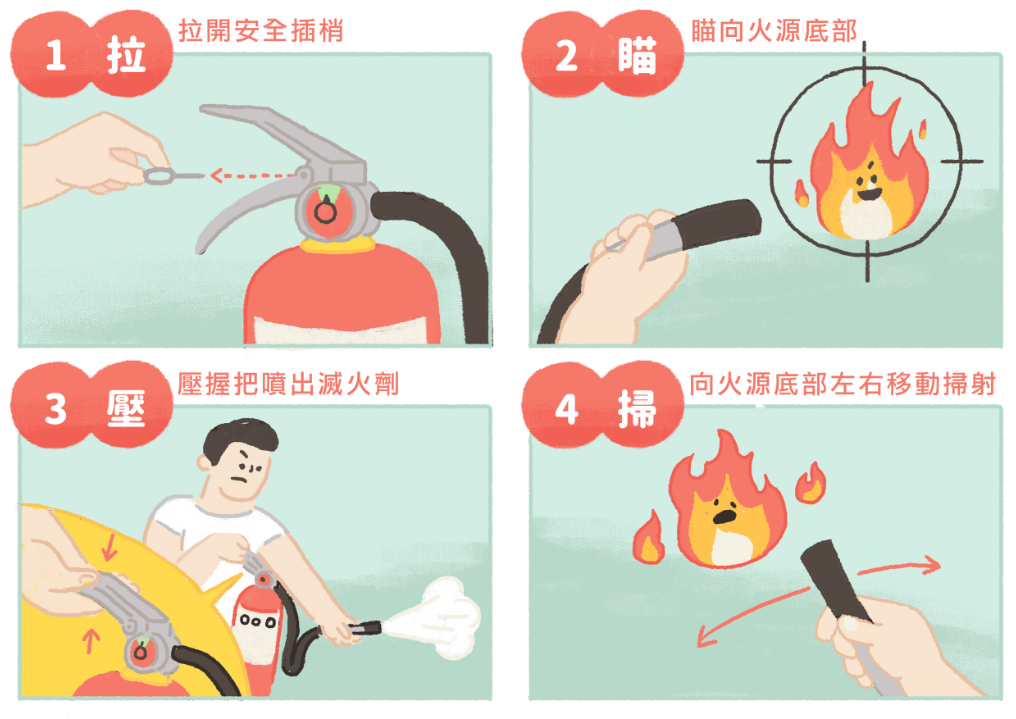 2.滅火器的使用方法（口訣）：（           、           、           、           ）（8分）3.鐵製品在酸性水溶液中生鏽的速度比較快的實驗中。本實驗中：（12分）   ※浸泡在醋中的鋼絲絨球是（                     ）（請填實驗組或對照組）   ※操縱變因是（                     ）   ※控制變因是（                     、                     ）（請填2個）4.寫出以下是應用了那些原理來滅火？（9分）  ※油鍋起火了，蓋上鍋蓋，火就熄滅了！    滅火原理：（                                                      ）  ※灑水滅火！    滅火原理：（                                                      ）  ※開闢防火巷    滅火原理：（                                              ）5. 右圖是北斗七星運轉的示意圖：（6分）                             南  ※若已知4月22日晚上10時觀測到北斗七星在丁的位置，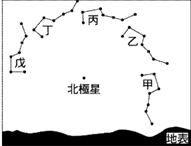     請問當天晚上12時北斗七星可能在何處？   （                ）（請填甲.乙.丙.丁.戊）         ※隨著時間的流逝，北斗七星是由                       西                             東  （                ）移動（請填西向東或東向西）				     北6.日常生活中，鐵製品的防鏽方法：（12分）7.閱讀文章：（9分）    光年到底是什麼呢？簡單地說，光年是天文上用來表示「距離」的單位。（雖然有個「年」字但是並不是時間單位！你也許會問：那為什麼不叫「烏龜年」或「火箭年」呢？不然就用「公里」表是不是很好嗎？在天文上，不用公里來表示距離，主要是因為在宇宙中，天體和天體之間的距離都太遙遠了。光是從地球到月球，就大約有 380000（三十八萬）公里；如果是地球到太陽，那就更多達 149600000（一億四千九百六十萬）公里。所以，我們必須有更大的單位來計算天文上的距離。那麼，為什麼用「光年」呢？因為在宇宙間，光是速度最快的，每秒鐘差不多可以跑300000（三十萬）公里，秒針「答」的一聲，光已經繞地球跑了七圈半了！而所謂的「光年」，就是光連續跑一年的距離。（ ）1.宇宙間速度最快的是？ 電風光水。（ ）2.光跑4秒可以繞地球 20圈25圈30圈35圈。（ ）3.宇宙中天體與天體的距離用甚麼來表示公里閏年光年公尺。花蓮縣花蓮市明義國民小學108學年度第二學期五年級自然科期中定期評量試卷                      五 年　   班     號  姓名：              家長簽名:              物品名稱防鏽方法能防鏽的原因鐵窗鑰匙迴紋針